My Brag ListSometimes it’s hard for us to talk about our accomplishments in a way that feels authentic and comfortable, but you have to get confident communicating your value to the marketplace. There is NO reason to play down your talent. It serves no one to play small. 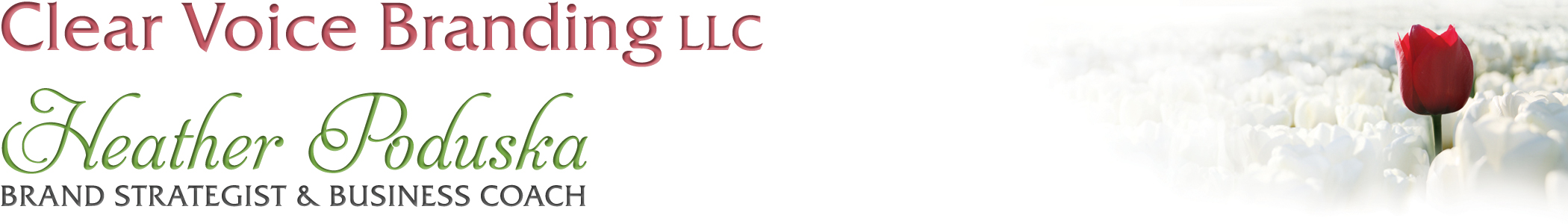 Below list every major accomplishment you have ever achieved, any awards, certificates, competitions, life mile-stones etc. Write the list with abandon. If you have any difficulty doing this exercise, pretend you are coaching a beloved family member who needs to fill out a college or job application. My brag list:___________________________________________________________________________________________________________________________________________________________________________________________________________________________________________________________________________________________________________________________________________________________________________________________________________________________________________________________________________________________________________________________________________________________________________________________________________________________________________________________________________________________________________________________________________________________________________________________________________________________________________________________________________________________________________________________________________________________________________________________________________________________________________________________________________________________________________________________________________________________________________________________________________________________________________________________________________________________________________________________________________________________________________________________________________________________________________________________________________________________________________________________________________________________________________________________________________________________________________________________________________________________________________________________________________________________________________________________________________________________________________________________________________________________________________________________________________________________________________________________________________________________________________________________________________________________________________________________________________________________________________________________________________________________________________________________________________________________________________________________________________________________________